North Hampton Public LibraryLibrarian’s reportOctober 12th, 2016BuildingThe parking lot was repaved and spaces painted in August. The solar blinds were installed the week of October 3rd.  Bayside Blinds, David Monsees has done several libraries and did an excellent job.The interior painting of the main library and staff work room were completed.  Plans are being made to paint the NH Room and director’s office next . Plans for moving things out of the attic to the pod are tentatively scheduled for the week of October 17th. The estimates for replacing the lighting in the main library, New Hampshire Room, and Work Room, replacing the ceiling tiles and removing the insulation, new windows, and installing a new HVAC system, and ADA compliant bathrooms, and entrance, were completed by Ricci Construction, and Parsons Electric, for the CIP Committee. The final report should be available soon. Judy Day and Susan Grant attended the meeting 10/7 to finalize the report.I received and estimate to thoroughly clean our carpets to remove mold spores and allergens by our custodian Keith Sparks, whose day job is working for Burke Emergency Restoration who specializes in this type of work. He will give us a discounted rate of $778.60, which is about half the normal rate.   He feels this could improve the air quality of the library.We discovered the town had cancelled our contract in July with Eastern Alarm, not realizing we had a separate account.  American Alarm will be installing our new system. We have a fire alarm in the building, but it is not connected to a reporting system yet.  Scheduled to be installed Thursday Oct 13th.OperationsWe launched Hoopla and Freading.  Hoopla has a marketing package we are using to promote it, but at the same time there are limits to monthly use within our budget. Working on balancing those figures with our patrons. The Friends met Sept 27th and finalized the MOU with the Trustees and their bylaws.  I had to leave the meeting early to host a library program and missed the last part of the meeting. Minutes of the meeting are available. Election of officers will take place at the October meeting scheduled for the 19th at 9 a.m.Overall circulation of library materials is down from previous months and from August and September of last year.  This includes downloaded Ebooks and audio books from NH Overdrive, even though 6 new users were signed up to NH Overdrive in September, more than any other month this fiscal year. Usage of AncestryLibrary.com and Value Line databases was up slightly.   Ten new patrons were signed up last month, and 17 were signed up in August bringing total registered patrons to 3613. We continue to work on verifying our patrons and deleting those who have moved.   A table is provided at the end of this report.Diana Bennett, Mary Herbert’s granddaughter and Mary Gardner’s daughter is donating a bench with a plaque to be put outside the library in memory of her mother, Mary Gardner who was a library trustee for many years.  Debbie and Shep Kroner are related to her as well and will assist with the bench when it arrives.Most popular DVD movie this fiscal year so far is Whiskey, Tango, Foxtrot. The most popular museum pass has been Fuller Gardens.  The most checked out book was A Man Called Ove, (a book club selection). Most checked out non-fiction book was Tribe: on homecoming and belonging, by Sebastian Unger. Most popular audio book, John Sandford’s, Gathering Prey, and the most popular children’s picture book has been Nerdy Birdy, by Aaron Reynolds. 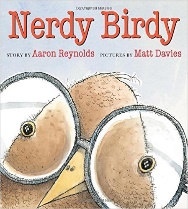 FinancialAs of Sept 30, 2016 the Operating account balance was $62,058.51. The Non-appropriated account balance was $66,627.87, and the Invested Accounts at Citizens Bank total was $19,118.92. The Capital Reserve funds held by the town balance is $258,386.82.  See Treasurer’s report, Non-appropriated Funds reports, and Invested funds reports for details.StaffWe have a new part-time staff member, Ariel Frankel who is planning on enrolling in a masters’ program for library science.  She is working about 10 hours a week, doing a youth book club, and will be launching a craft club for adults focusing on knitting and crocheting and other crafts. Susan attended a seminar offered to managers by NH Employment Security on respect in the workplace on Oct. 5th.  Connie attended two conferences and reported on them in her monthly report. Liz attended a READS conference Sept 23rd.  (Reference and Adult Services)ProgramsMargo Burns, a descendant of Rebecca Nurse will talk about Salem Witchcraft on October 25th at 7 pm through the NH Humanities programs.November 2nd at 7 pm at the Town Hall the library will host Jeff Belanger, renowned paranormal expert, author, and TV host. November 8th at 6 p.m. Andrew Morris, owner of A Better Life in Newburyport, MA will do a program on hypnosis, Reiki, and tapping for well-being. We continue to offer coloring the 2nd Tuesday afternoon of the month at 2 pm and Friday Flicks Fridays at 2 pm. Working on collaborating with Seacoast Academy of Music (Christine Petrucci) again on some music programs. Susan attended a planning meeting for the 275th anniversary of the town Sept 21st with Vicky Jones of the Historical Society hosting the meeting. More info to follow as committees are formed and activities decided upon.Respectfully SubmittedSusan Grant, DirectorCirculationjulaugsepoctnovdecjanfebmaraprmayjunTotal2008-09482542283602360935612785347133793680382335814220447642009-10530943813526362437793402349129853960367933504700461862010-11510344044275388137883518379234834243396837724558487852011-12462145753682371535163335226831603266313636824486434422012-13456342763376377434583128468843913471377434583128454852013-1451994723356635703734321442723796398739743678487666486552014-15495639693517360530923209352833433523399532475279452632015-16484043753770343628732947295532073410353232244187427562016-17442736283184FY2017JulyAugSepOctNovDecJanFebMarchAprilMayJuneTotalNHPL circulation403433572778ebooks142168137audiobooks997869Nook periodicals15810EBSCO32942Transparent Language013Ancestrylibrary sessions9710Heritage Quest sessions001Valueline128124134Learning ExpressTotal445936283142difference from previous year-381-747-628percentage up/down/previous year-8.5%-20.6%-20.0%difference from previous month272-831-486percentage up/down previous month6.10%-22.91%-15.47%Patrons added131710Total Patrons360436063613New Overdrive users236